Прокуратура Цунтинского района разъясняет → Законодательство о противодействии коррупции  Подарок или взятка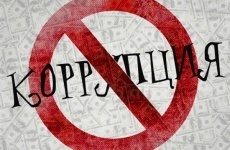 Статьей 17 Федерального закона «О государственной гражданской службе Российской Федерации» гражданскому служащему в связи с исполнением должностных обязанностей запрещено получать вознаграждение от физических и юридических лиц. К вознаграждению могут быть отнесены подарки, деньги, услуги, оплата развлечений, отдыха, транспортных расходов. В силу Федерального закона «О муниципальной службе в Российской Федерации» этот запрет распространяется и на муниципальных служащих. За получение вознаграждения при исполнении должностных обязанностей (взятку) предусмотрена уголовная ответственность. Взятка может быть получена самим должностным лицом лично либо через посредника, родными и близкими, через подконтрольные организации с его согласия. Как же отличить подарок от взятки? Основным критерием является мотив, по которому гражданами названным лицам передаются ценности и выполняются услуги для них. Согласно статье 572 Гражданского кодекса Российской Федерации дарение происходит безвозмездно,без каких-либо встречных обязательств со стороны одаряемого. Гражданское законодательство (п. 1 ст. 575 ГК РФ) допускает дарение обычных подарков, стоимость которых не превышает 3 тыс. руб.: - работникам образовательных,медицинских организаций, организаций, оказывающих социальные услуги, и аналогичных организаций, в том числе для детей-сирот и детей, оставшихся без попечения родителей, гражданами, находящимися в них на лечении, содержании или воспитании, супругами и родственниками этих граждан; - лицам, замещающим государственные должности Российской Федерации, государственные должности субъектов Российской Федерации, муниципальные должности, государственным служащим, муниципальным служащим, служащим Банка России в связи с их должностным положением или в связи с исполнением ими служебных обязанностей. Однако независимо от размера, незаконное вознаграждение за совершение действий (бездействия) по службе может быть расценено как взятка, если передача ценностей связана со встречной передачей вещи или права, либо наличием встречного обязательства, совершением каких-либо действий в пользу дарителя. Момент передачи вознаграждения при этом (до или после выполнения встречных обязательств) не имеет значения. Размер взятки влияет только на квалификацию содеянного: если не превышает 10 тыс.руб. – мелкая взятка, уголовное наказание за которую предусматривает лишение свободы до 1 года, если больше - максимальное наказание 15 лет лишения свободы. Прокурор Цунтинского района Исмаилов Р.И. 